Aralık 2014 Sanayi Üretim Endeksi’ne ilişkin veriler Türkiye İstatistik Kurumu (TÜİK) tarafından 9 Şubat  2015 tarihinde yayımlandı.TÜİK tarafından aylık yayımlanan Sanayi Üretim Endeksi, Türkiye’deki sanayi kuruluşlarının toplam üretiminin zaman içindeki değişimi hakkında bilgi vermektedir.Şekil 1: Aylara göre sanayi üretim endeksi (mevsim ve takvim etkilerinden arındırılmış, 2010=100)Kaynak: TüikAralık ayında Türkiye (TR) Geneli Sanayi Üretim Endeksi bir önceki aya (Kasım 2014) göre yüzde 1,2 artış göstermiştir. Aralık (2014) ayında önceki aya göre ana sanayi sektörleri itibariyle en yüksek düşüş yüzde 1,9 ile elektrik, gaz, buhar ve iklimlendirme üretiminde yaşanırken,  madencilik ve taş ocakçılığı da yüzde 3,2 ve imalat sanayi ise yüzde 1,6 artış göstermiştir. Ana sanayi gruplarına bakıldığında azalmada dayanıksız tüketim malı ver enerjideki düşüşün etkisi olduğu görülmektedir.İmalat sanayinin alt sektörlerinde geçen aya göre en fazla düşüş diğer ulaşım araçlarının imalatı (%17,6) sektöründe gerçekleşti. Bunu, %10,6 ile kayıtlı medyanın basılması ve %5,8 ile ağaç ve mantar ürünleri üretimi takip etmiştir. Bu sürede en hızlı yükseliş ise %28,6 ile bilgisayar, elektronik ve optik ürünlerin imalatı ve %9,3 ile temel eczacılık ürünleri imalatında gerçekleşmiştir.Endeks bir önceki yılın aynı ayına göre yüzde 2,8 oranında artış göstermiştir. Aralık (2014) ayında önceki yıla göre ana sanayi sektörleri itibariyle en yüksek artış yüzde 7 ile madencilik ve taşocakçılığında yaşanırken, bunu yüzde 2,9 ile imalat sanayi ve yüzde 0,1’lik azalış ile Elektrik, Gaz, Buhar ve İklimlendirme Üretimi ve Dağıtımı takip etmektedir.Ana sanayi gruplarına bakıldığında yıllık artışta sermaye malı ve ara malı üretiminin yükselişte etkisi olmuştur. İmalat Sanayi Kapasite Kullanım Oranları (KKO-MA), Aralık ayında geçen yıla göre yüzde 1,8 azalarak yüzde 74,4 değerini almıştır.Şekil 2: Yıllara göre Aralık ayları itibariyle sanayi üretim endeksi (mevsim ve takvim etkisinden arındırılmış, 2010=100)Kaynak: TüikTablo 1: Ana sanayi gruplarına göre sanayi üretim endeksi büyüme ve değişim oranları(2010=100), Aralık 2014Kaynak: TüikTablo 1: Sanayi alt sektörlerine göre sanayi üretim endeksi büyüme ve değişim oranları(2010=100), Aralık 2014Kaynak: Tüik2014 ARALIK SANAYİ ÜRETİM ENDEKSİ9 Şubat 2015                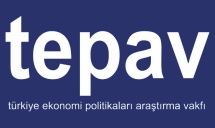 Önceki Aya Göre (%)Önceki Yıla Göre (%)Ara Malı22,5Dayanıklı Tüketim Malı1,22Dayanıksız Tüketim Malı - 1,22,4Enerji - 2,7 - 0,9Sermaye Malı6,57,2TOPLAM1,22,8Önceki Aya Göre (%)Önceki Yıla Göre (%)Madencilik ve Taşocakçılığı3,27İmalat Sanayi1,62,9Elektrik, Gaz, Buhar ve İklimlendirme Üretimi ve Dağıtımı-1,9-0,1TOPLAM1,22,8